UNIVERSIDAD NACIONAL “JOSÉ FAUSTINO SÁNCHEZ CARRIÓN”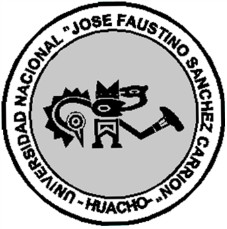 VICERECTORADO ACADÉMICOFACULTAD DE CIENCIASESCUELA PROFESIONAL DE ESTADÍSTICA E INFORMÁTICADATOS GENERALESSUMILLA Y DESCRIPCIÓN DEL CURSOCAPACIDAD AL FINALIZAR EL CURSOINDICADORES DE CAPACIDADES AL FINALIZAR EL CURSODESARROLLO DE LAS UNIDADES DIDACTICAS:MATERIALES EDUCATIVOS Y OTROS RECURSOS DIDÁCTICOSSe utilizarán todos los materiales y recursos requeridos de acuerdo a la naturaleza de los temas programados. Básicamente serán:MEDIOS Y PLATAFORMAS VIRTUALESCasos prácticosPizarra interactivaGoogle meetRepositorios de datos  MEDIOS INFORMATICOSComputadoraTabletCelularesInternetEVALUACIÓNEvidencias de conocimientoPruebas escritas (prácticas calificada y exámenes) e intervenciones orales para cada unidad didáctica.Evidencia de desempeñoAplica en forma coherente la parte teórica de cada unidad didáctica, teniendo habilidad para interpretar y resolver ejercicios y problemas.Evidencia de productoEntrega en la fecha señalada los trabajos de identificación de cada unidad didáctica.El sistema de evaluación se rige por el Reglamento Académico General aprobado por Resolución de Consejo Universitario N° 0130-2015-CU-UH de fecha 20 de febrero del 2015.La evaluación es un proceso permanente e integral que permite medir el logro del aprendizaje alcanzado por los estudiantes de las Escuelas Profesionales.El sistema de evaluación es integral, permanente, cualitativo y cuantitativo (vigesimal) y se ajusta a las características de las asignaturas dentro de las pautas generales establecidas por el Estatuto de la Universidad y el presente Reglamento (Art. 124 y 125).El carácter integral de la evaluación de las asignaturas comprende la Evaluación Teórica, Práctica y los Trabajos Académicos, y el alcance de las competencias establecidas en los nuevos planes de estudios.Para la Evaluación de la parte teórica - Práctica se podrá emplear los kksiguientes procedimientos e instrumentos: Prueba Escrita, Individuales o grupales, práctica calificadas de aula. Evaluación Oral con pruebas Orales, Exposiciones, y discusiones, demostraciones.Para la Evaluación mediante prácticas académicas de acuerdo a la naturaleza de cada unidad se podrán emplear los siguientes procedimientos e instrumentos: Prácticas calificadas con guía de observación e informe, trabajos monográficos, otros trabajos Académicos (Art. 126).Control de Asistencia a Clases:La asistencia a clases teóricas y prácticas son obligatorias. La acumulación de más del 30% de inasistencia no justificadas, dará lugar a la desaprobación de la asignatura por límite de inasistencia con nota cero (00) (art. 121)La asistencia a las asignaturas es obligatoria en un mínimo de 70%, lo que dará lugar la inhabilitación por no justificar las inasistencias, de acuerdo al art. 122, que menciona que el estudiante está obligado a justificar su inasistencia, en un plazo no mayor a tres (3) días hábiles; ante el Director de la Escuela Profesional quien derivará el documento al docente a más tardar en dos (2) días. Opcionalmente el estudiante presentará una copia del expediente de justificación al docente. (art. 122 y 123).Sistema de Evaluación (Para los Currículos por Competencia): Según Directiva aprobado con RCU N°0407-2015-cu-unjfsc de fecha 15 de mayo del 2015.Éste curso está programado en cuatro módulos y se evaluaran según el detalle siguiente:El carácter cuantitativo vigesimal consiste en que la escala valorativa es de cero (0) a veinte (20), para todo proceso de evaluación, siendo once (11), la nota aprobatoria mínima, sólo en el caso de determinación de la nota promocional la fracción de 0,5 o más va a favor de la unidad entera inmediata superior (Art. 130).BIBLIOGRAFIA Y REFENCIAS WEB UNIDAD DIDACTICA I:COLLIER 	Londres, 1984.DIAZ	College English Class Book 1, Edit. Trillas, México, 1995DIAZ	College English Student Handbook 1 Edit. Trillas, México, 1995.DOFF, Adrian	Teach English: A Training Course for Teachers. CambridgeUniversity Press, 1988.UNIDAD DIDACTICA II:Hong Kong, 1983.HARMER, Jeremy.	How to Teach English. Long man. 1986.H.Q. MITCHELL,	Let´s speed up 1. Mmpublications. Greece. 2011.UNIDAD DIDACTICA III:Y, Sue.	New Inside Out. Macmillan Education. Oxford. 2007.AN M. WALTER, C.	The Cambridge English Course, Oxfordadvance herameys Dictionary of Current English.UNIDAD DIDACTICA IV:TANKA, Judith	Interactions I: A Listening/speaking skillbook, New Cork, Edit. McGraw-Hill, 2002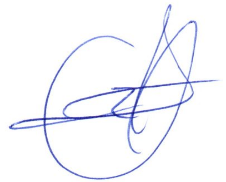 _______________________________Lic. Robert Edwuard Retuerto AguilarDocente ResponsableLínea CarreraLÍNEA DE DESARROLLO CIENTÍFICO BÁSICOLÍNEA DE DESARROLLO CIENTÍFICO BÁSICOLÍNEA DE DESARROLLO CIENTÍFICO BÁSICOLÍNEA DE DESARROLLO CIENTÍFICO BÁSICOLÍNEA DE DESARROLLO CIENTÍFICO BÁSICOSemestre Académico2020-I2020-I2020-I2020-I2020-ICódigo del Curso156156156156156Créditos22222Horas Semanales03TEORÍA:1PRACTICAS:2CicloIIIIIIIIIISecciónAAAAAApellidos y Nombresdel DocenteRETUERTO AGUILAR ROBERT EDWUARDRETUERTO AGUILAR ROBERT EDWUARDRETUERTO AGUILAR ROBERT EDWUARDRETUERTO AGUILAR ROBERT EDWUARDRETUERTO AGUILAR ROBERT EDWUARDCorreo Institucionalrretuertoa@unjfsc.edu.perretuertoa@unjfsc.edu.perretuertoa@unjfsc.edu.perretuertoa@unjfsc.edu.perretuertoa@unjfsc.edu.peN° De Celular989474945989474945989474945989474945989474945CAPACIDAD DE LA UNIDAD DIDÁCTICANOMBRE DE LA UNIDAD DIDÁCTICASEMANASUNIDAD IConoce y utiliza términos y estructuras  básicas del idioma inglés, para producir y comprender textos escritos y orales sobre saludos, pronombres personales, verbo to be y signos de puntuación.1UNIDAD IConoce y utiliza términos y estructuras  básicas del idioma inglés, para producir y comprender textos escritos y orales sobre saludos, pronombres personales, verbo to be y signos de puntuación.CONOCIENDO EL IDIOMA INGLES.2UNIDAD I3UNIDAD I4UNIDAD II Conoce y utiliza términos y estructuras básicas del idioma inglés, para producir y comprender textos escritos y orales sobre sí mismo, cosas y diálogos.TEMAS COMUNES EN LA VIDA DIARIA.5UNIDAD II Conoce y utiliza términos y estructuras básicas del idioma inglés, para producir y comprender textos escritos y orales sobre sí mismo, cosas y diálogos.TEMAS COMUNES EN LA VIDA DIARIA.67UNIDAD IITEMAS COMUNES EN LA VIDA DIARIA.8UNIDAD III9UNIDAD IIIConoce y utiliza términos y estructuras básicas del idioma inglés, para producir y comprender textos escritos y orales sobre simple present tense, prepositions of place, prepositions of time and past tense.LA GRAMÁTICA INGLESA.10UNIDAD III11UNIDAD III12UNIDAD IVConoce y utiliza términos y estructuras básicas del idioma Inglés, para producir y comprender textos escritos y orales sobre verbos+ing, auxiliaries, Holidays and Festivals, Thanksgiving Day, Countable and Uncountable nouns, the comparative and superlative form.13UNIDAD IVConoce y utiliza términos y estructuras básicas del idioma Inglés, para producir y comprender textos escritos y orales sobre verbos+ing, auxiliaries, Holidays and Festivals, Thanksgiving Day, Countable and Uncountable nouns, the comparative and superlative form.GRAMÁTICA Y DIAS FESTIVOS.14UNIDAD IV.15UNIDAD IV16N°INDICADORES DE CAPACIDAD AL FINALIZAR EL CURSO1Deletrea correctamente el alfabeto inglés. Emplea oraciones sencillas con los saludos.2Escucha atentamente a sus compañeros deletrear sus nombres.Usa los pronombres personales conjugándolos con los verbos básicos.3Emplea oraciones sencillas en sus escritos, para construir oraciones con el verbo to be. Lee el texto con entonación adecuada de Fable the hare and the turtle.4Utiliza con propiedad: Interjections -The plurals –Punctuation -The numbers -ordinal numbers.5Pronuncia el vocabulario aprendido de manera correcta.6Diferencia información real: personal y no-personal sobre sí mismo, cosas y diálogos.7Conoce y utiliza información de uso diario para elaborar oraciones.8Escribe información específica sobre temas de la vida diaria.9Usa y utiliza adjetivos posesivos en sus oraciones y entiende a la perfección el presente simple de los verbos.10Comprende el uso de las de preposiciones de lugar, y a su vez aplica correctamente los adjetivos demostrativos en oraciones sencillas11Elabora oraciones correctamente con preposiciones de tiempo, tales como: before, after, during, for.12Pregunta a sus compañeros y responde utilizando el tiempo pasado de los verbos.13Utiliza reglas de: Verbs + ing. Auxiliares: can, could, be able to.14Analiza, valora y comprende las lecturas -Holidays and Festivals -Thanksgiving Day.15Reconoce y aplica correctamente the Present progressive.16Diferencia y realiza diversas oraciones17Usa, elabora oraciones y conversaciones con sus compañeros de manera adecuada con:The Comparative and, Superlative form.Unidad Didáctica I: CONOCIENDO EL IDIOMA INGLES. CONOCIENDO EL IDIOMA INGLES.CAPACIDAD DE LA UNIDAD DIDÁCTICA I: Conoce y utiliza términos y estructuras básicas del idioma Inglés, para producir y comprender textos escritos y orales sobre saludos, pronombres personales, verbo to be y signos de puntuación.CAPACIDAD DE LA UNIDAD DIDÁCTICA I: Conoce y utiliza términos y estructuras básicas del idioma Inglés, para producir y comprender textos escritos y orales sobre saludos, pronombres personales, verbo to be y signos de puntuación.CAPACIDAD DE LA UNIDAD DIDÁCTICA I: Conoce y utiliza términos y estructuras básicas del idioma Inglés, para producir y comprender textos escritos y orales sobre saludos, pronombres personales, verbo to be y signos de puntuación.CAPACIDAD DE LA UNIDAD DIDÁCTICA I: Conoce y utiliza términos y estructuras básicas del idioma Inglés, para producir y comprender textos escritos y orales sobre saludos, pronombres personales, verbo to be y signos de puntuación.CAPACIDAD DE LA UNIDAD DIDÁCTICA I: Conoce y utiliza términos y estructuras básicas del idioma Inglés, para producir y comprender textos escritos y orales sobre saludos, pronombres personales, verbo to be y signos de puntuación.CAPACIDAD DE LA UNIDAD DIDÁCTICA I: Conoce y utiliza términos y estructuras básicas del idioma Inglés, para producir y comprender textos escritos y orales sobre saludos, pronombres personales, verbo to be y signos de puntuación.CAPACIDAD DE LA UNIDAD DIDÁCTICA I: Conoce y utiliza términos y estructuras básicas del idioma Inglés, para producir y comprender textos escritos y orales sobre saludos, pronombres personales, verbo to be y signos de puntuación.Unidad Didáctica I: CONOCIENDO EL IDIOMA INGLES. CONOCIENDO EL IDIOMA INGLES.SemanaContenidosContenidosContenidosContenidosEstrategia de enseñanza virtualIndicadores De logro de la capacidadUnidad Didáctica I: CONOCIENDO EL IDIOMA INGLES. CONOCIENDO EL IDIOMA INGLES.SemanaConceptualesProcedimentalProcedimentalActitudinalEstrategia de enseñanza virtualIndicadores De logro de la capacidadUnidad Didáctica I: CONOCIENDO EL IDIOMA INGLES. CONOCIENDO EL IDIOMA INGLES.01The alphabet.Greetings and introductions to EnglishSpelling The alphabet Greeting andIntroducing oneselfSpelling The alphabet Greeting andIntroducing oneselfPlanifica su vida como parte de su identidad personal.Lluvia de ideas.To introduce yourself and give information using some classroom instructions. To use greetings and useful expressions in class.Unidad Didáctica I: CONOCIENDO EL IDIOMA INGLES. CONOCIENDO EL IDIOMA INGLES.02How do you spell? Vowels.Basic verbs.Personal pronouns.Spelling new words and then applying basic verbs and forming sentences	withpersonal pronouns.Spelling new words and then applying basic verbs and forming sentences	withpersonal pronouns.Se conduceasertivamente durante las actividades de aprendizaje.Observación-     sistemáticaTo spell some classroom objects. To identify the vowels.To use basic verbs and Personal pronouns.Unidad Didáctica I: CONOCIENDO EL IDIOMA INGLES. CONOCIENDO EL IDIOMA INGLES.03The verb to be in its affirmative, negative and question form.Fable the hare and the turtleConjugating the verb to be and repeating a fableConjugating the verb to be and repeating a fableMuestra interés por aprender el idioma y lacultura extranjeraParticipación oral.To recognize the verb to be in its affirmative, negative and question form.To describe the Fable the hare and the turtleUnidad Didáctica I: CONOCIENDO EL IDIOMA INGLES. CONOCIENDO EL IDIOMA INGLES.04Interjections The plurals PunctuationThe numbers-ordinal numbersForming sentences with the interjections, repeatingThe numbers. Practicing punctuation marks.Applying the different modes of plurals.Punctuation signs.Forming sentences with the interjections, repeatingThe numbers. Practicing punctuation marks.Applying the different modes of plurals.Punctuation signs.Plantea sugerencias para lograr metas comunes.Trabajo en equipoTo use: Interjections-Theplurals- Punctuation- The numbers-ordinal numbersUnidad Didáctica I: CONOCIENDO EL IDIOMA INGLES. CONOCIENDO EL IDIOMA INGLES.EVALUACIÓN DE LA UNIDAD DIDÁCTICAEVALUACIÓN DE LA UNIDAD DIDÁCTICAEVALUACIÓN DE LA UNIDAD DIDÁCTICAEVALUACIÓN DE LA UNIDAD DIDÁCTICAEVALUACIÓN DE LA UNIDAD DIDÁCTICAEVALUACIÓN DE LA UNIDAD DIDÁCTICAUnidad Didáctica I: CONOCIENDO EL IDIOMA INGLES. CONOCIENDO EL IDIOMA INGLES.EVIDENCIA DE CONOCIMIENTOSEVIDENCIA DE CONOCIMIENTOSEVIDENCIA DE PRODUCTOEVIDENCIA DE PRODUCTOEVIDENCIA DE DESEMPEÑOEVIDENCIA DE DESEMPEÑOUnidad Didáctica I: CONOCIENDO EL IDIOMA INGLES. CONOCIENDO EL IDIOMA INGLES.Evaluaciones orales y escritasEvaluaciones orales y escritasPrácticas, ejercicios.Prácticas, ejercicios.Desarrolla lo aprendido unidad I demostrando su expresión oralDesarrolla lo aprendido unidad I demostrando su expresión oralUnidad Didáctica II: TEMAS COMUNES EN LA VIDA DIARIA.CAPACIDAD DE LA UNIDAD DIDÁCTICA II: Conoce y utiliza términos y estructuras básicas del idioma Inglés, para producir y comprender textos escritos y orales sobre sí mismo, cosas y diálogos.CAPACIDAD DE LA UNIDAD DIDÁCTICA II: Conoce y utiliza términos y estructuras básicas del idioma Inglés, para producir y comprender textos escritos y orales sobre sí mismo, cosas y diálogos.CAPACIDAD DE LA UNIDAD DIDÁCTICA II: Conoce y utiliza términos y estructuras básicas del idioma Inglés, para producir y comprender textos escritos y orales sobre sí mismo, cosas y diálogos.CAPACIDAD DE LA UNIDAD DIDÁCTICA II: Conoce y utiliza términos y estructuras básicas del idioma Inglés, para producir y comprender textos escritos y orales sobre sí mismo, cosas y diálogos.CAPACIDAD DE LA UNIDAD DIDÁCTICA II: Conoce y utiliza términos y estructuras básicas del idioma Inglés, para producir y comprender textos escritos y orales sobre sí mismo, cosas y diálogos.CAPACIDAD DE LA UNIDAD DIDÁCTICA II: Conoce y utiliza términos y estructuras básicas del idioma Inglés, para producir y comprender textos escritos y orales sobre sí mismo, cosas y diálogos.CAPACIDAD DE LA UNIDAD DIDÁCTICA II: Conoce y utiliza términos y estructuras básicas del idioma Inglés, para producir y comprender textos escritos y orales sobre sí mismo, cosas y diálogos.Unidad Didáctica II: TEMAS COMUNES EN LA VIDA DIARIA.SemanaContenidosContenidosContenidosContenidosEstrategia de enseñanza virtualIndicadores De logro de la capacidadUnidad Didáctica II: TEMAS COMUNES EN LA VIDA DIARIA.SemanaConceptualesProcedimentalProcedimentalActitudinalEstrategia de enseñanza virtualIndicadores De logro de la capacidadUnidad Didáctica II: TEMAS COMUNES EN LA VIDA DIARIA.05Geometrical shapes- the colors The hour-the time-the family Virtues and values- professions	and jobs- BusinessLearning the colors, describing the members of the family, mentioning the virtues and values.Talking aboutLearning the colors, describing the members of the family, mentioning the virtues and values.Talking aboutRespeta los acuerdos de la mayoría.Lluvia de ideas.To use every day English expressions about the colors. The hour-the time-the family. Virtues and values- professions and jobs- Business and to recognize the Geometrical shapes.Unidad Didáctica II: TEMAS COMUNES EN LA VIDA DIARIA.06The face- The body- The bath-Medicine chest-Clothes and accessories - The house- The classroom- GeographyLearning new topics to expand the vocabulary: The face, the body, the bath, the house, the classroom, Observing thegeographyLearning new topics to expand the vocabulary: The face, the body, the bath, the house, the classroom, Observing thegeographyRespeta las diferencias individuales.Observació n-     sistemáticaTo identify and to learn The face- the body- The bath-medicine chest-Clothes and accessories - The house- The classroom-GeographyUnidad Didáctica II: TEMAS COMUNES EN LA VIDA DIARIA.07The field- The fruits – VegetablesList of dishes- The zoo- The farmToys- sports- Your computer Almanac- agesKnowing words to form new sentences. Naming: the field, the fruits, vegetables, list of dishes , the zoo, thefarm …….Knowing words to form new sentences. Naming: the field, the fruits, vegetables, list of dishes , the zoo, thefarm …….Colabora con sus compañeros para resolver problemas comunes.Participació n oral.To Identify and to describe The field- the fruits – vegetables List of dishes- the zoo- the farm Toys- sports- your computer Almanac- agesUnidad Didáctica II: TEMAS COMUNES EN LA VIDA DIARIA.08What time is it? – Talk- In the taxiIn difficulties- Call a doctor- In the drugstore-In the hotel- Notices-The shop- The airport.Discussing various topics in class to improve and develop in English: The Time, To talk, inthe taxi, In ……Discussing various topics in class to improve and develop in English: The Time, To talk, inthe taxi, In ……Respeta los puntos de vista diferentesTrabajo en equipoTo tallk about the time- In the taxiIn difficulties- Call a doctor- In the drugstore-In the hotel- Notices-The shop- The airport.Unidad Didáctica II: TEMAS COMUNES EN LA VIDA DIARIA.EVALUACIÓN DE LA UNIDAD DIDÁCTICAEVALUACIÓN DE LA UNIDAD DIDÁCTICAEVALUACIÓN DE LA UNIDAD DIDÁCTICAEVALUACIÓN DE LA UNIDAD DIDÁCTICAEVALUACIÓN DE LA UNIDAD DIDÁCTICAEVALUACIÓN DE LA UNIDAD DIDÁCTICAUnidad Didáctica II: TEMAS COMUNES EN LA VIDA DIARIA.EVIDENCIA DE CONOCIMIENTOSEVIDENCIA DE CONOCIMIENTOSEVIDENCIA DE PRODUCTOEVIDENCIA DE PRODUCTOEVIDENCIA DE DESEMPEÑOEVIDENCIA DE DESEMPEÑOUnidad Didáctica II: TEMAS COMUNES EN LA VIDA DIARIA.trabajo monográfico de la unidad didáctica-IItrabajo monográfico de la unidad didáctica-IIEvaluaciones orales por clase.Exposiciones.Evaluaciones orales por clase.Exposiciones.Practicas escritas a mano por clase.Practicas escritas a mano por clase.Unidad Didáctica III: LA GRAMÁTICA INGLESA.CAPACIDAD DE LA UNIDAD DIDÁCTICA III: Conoce y utiliza términos y estructuras básicas del idioma Inglés, para producir y comprender	textos escritos y orales sobre simple present tense, prepositions of place, prepositions of time and past tense.CAPACIDAD DE LA UNIDAD DIDÁCTICA III: Conoce y utiliza términos y estructuras básicas del idioma Inglés, para producir y comprender	textos escritos y orales sobre simple present tense, prepositions of place, prepositions of time and past tense.CAPACIDAD DE LA UNIDAD DIDÁCTICA III: Conoce y utiliza términos y estructuras básicas del idioma Inglés, para producir y comprender	textos escritos y orales sobre simple present tense, prepositions of place, prepositions of time and past tense.CAPACIDAD DE LA UNIDAD DIDÁCTICA III: Conoce y utiliza términos y estructuras básicas del idioma Inglés, para producir y comprender	textos escritos y orales sobre simple present tense, prepositions of place, prepositions of time and past tense.CAPACIDAD DE LA UNIDAD DIDÁCTICA III: Conoce y utiliza términos y estructuras básicas del idioma Inglés, para producir y comprender	textos escritos y orales sobre simple present tense, prepositions of place, prepositions of time and past tense.CAPACIDAD DE LA UNIDAD DIDÁCTICA III: Conoce y utiliza términos y estructuras básicas del idioma Inglés, para producir y comprender	textos escritos y orales sobre simple present tense, prepositions of place, prepositions of time and past tense.CAPACIDAD DE LA UNIDAD DIDÁCTICA III: Conoce y utiliza términos y estructuras básicas del idioma Inglés, para producir y comprender	textos escritos y orales sobre simple present tense, prepositions of place, prepositions of time and past tense.Unidad Didáctica III: LA GRAMÁTICA INGLESA.SemanaContenidosContenidosContenidosContenidosEstrategia de enseñanza virtualIndicadores De logro de la capacidadUnidad Didáctica III: LA GRAMÁTICA INGLESA.SemanaConceptualesProcedimentalProcedimentalActitudinalEstrategia de enseñanza virtualIndicadores De logro de la capacidadUnidad Didáctica III: LA GRAMÁTICA INGLESA.09Possessive adjectives- Simple present tense: affirmative, negative, interrogativeTalking about possessive adjectives. Learning about the simple present tense.Talking about possessive adjectives. Learning about the simple present tense.Respeta los acuerdos de la mayoría.Lluvia de ideas.To know about the Simple present tense: affirmative, negative, interrogative. To make exercises Possessive adjectivesUnidad Didáctica III: LA GRAMÁTICA INGLESA.10Prepositions of place: In, at, on, next to(beside),by, between, etc.Demonstrative Adjectives. This- that.Talking about prepositions of place. Understanding the demonstrative adjectives.Talking about prepositions of place. Understanding the demonstrative adjectives.Respeta las diferencias individuales.Observació n-     sistemáticaTo know about Prepositions of place: In, at, on, next to(beside),by, between, etc.Demonstrative Adjectives.This- thatUnidad Didáctica III: LA GRAMÁTICA INGLESA.11Imperatives. Prepositions of time: before, after, during, while, for, on, in, at.Expressing the imperatives.Identifying prepositions of time.Expressing the imperatives.Identifying prepositions of time.Colabora con sus compañeros para resolver problemas comunes.Participació n oral.to know and to apply Imperatives. Prepositions of time: before, after, during, for, while, for, on, in, at.Unidad Didáctica III: LA GRAMÁTICA INGLESA.12The past tense: affirmative, negative, interrogative.Knowing the simple past tense in affirmative, negative and interrogative.Knowing the simple past tense in affirmative, negative and interrogative.Respeta los puntos de vista diferentesTrabajo en equipoTo know about The past tense: affirmative, negative, and interrogative.Unidad Didáctica III: LA GRAMÁTICA INGLESA.EVALUACIÓN DE LA UNIDAD DIDÁCTICAEVALUACIÓN DE LA UNIDAD DIDÁCTICAEVALUACIÓN DE LA UNIDAD DIDÁCTICAEVALUACIÓN DE LA UNIDAD DIDÁCTICAEVALUACIÓN DE LA UNIDAD DIDÁCTICAEVALUACIÓN DE LA UNIDAD DIDÁCTICAUnidad Didáctica III: LA GRAMÁTICA INGLESA.EVIDENCIA DE CONOCIMIENTOSEVIDENCIA DE CONOCIMIENTOSEVIDENCIA DE PRODUCTOEVIDENCIA DE PRODUCTOEVIDENCIA DE DESEMPEÑOEVIDENCIA DE DESEMPEÑOUnidad Didáctica III: LA GRAMÁTICA INGLESA.trabajo monográfico de la unidad didáctica Itrabajo monográfico de la unidad didáctica IEvaluaciones orales por clase. Exposiciones.Evaluaciones orales por clase. Exposiciones.Practicas escritas a mano por clase.Practicas escritas a mano por clase.Unidad Didáctica IV: GRAMÁTICA Y DIAS FESTIVOS.CAPACIDAD DE LA UNIDAD DIDÁCTICA IV: Conoce y utiliza términos y estructuras básicas del idioma Inglés, para producir y comprender	textos  escritos  y  orales  sobre  verbos+ing, auxiliaries, Holidays and Festivals, Thanksgiving Day,	Countable and Uncountable nouns, the comparative and superlative form.CAPACIDAD DE LA UNIDAD DIDÁCTICA IV: Conoce y utiliza términos y estructuras básicas del idioma Inglés, para producir y comprender	textos  escritos  y  orales  sobre  verbos+ing, auxiliaries, Holidays and Festivals, Thanksgiving Day,	Countable and Uncountable nouns, the comparative and superlative form.CAPACIDAD DE LA UNIDAD DIDÁCTICA IV: Conoce y utiliza términos y estructuras básicas del idioma Inglés, para producir y comprender	textos  escritos  y  orales  sobre  verbos+ing, auxiliaries, Holidays and Festivals, Thanksgiving Day,	Countable and Uncountable nouns, the comparative and superlative form.CAPACIDAD DE LA UNIDAD DIDÁCTICA IV: Conoce y utiliza términos y estructuras básicas del idioma Inglés, para producir y comprender	textos  escritos  y  orales  sobre  verbos+ing, auxiliaries, Holidays and Festivals, Thanksgiving Day,	Countable and Uncountable nouns, the comparative and superlative form.CAPACIDAD DE LA UNIDAD DIDÁCTICA IV: Conoce y utiliza términos y estructuras básicas del idioma Inglés, para producir y comprender	textos  escritos  y  orales  sobre  verbos+ing, auxiliaries, Holidays and Festivals, Thanksgiving Day,	Countable and Uncountable nouns, the comparative and superlative form.CAPACIDAD DE LA UNIDAD DIDÁCTICA IV: Conoce y utiliza términos y estructuras básicas del idioma Inglés, para producir y comprender	textos  escritos  y  orales  sobre  verbos+ing, auxiliaries, Holidays and Festivals, Thanksgiving Day,	Countable and Uncountable nouns, the comparative and superlative form.CAPACIDAD DE LA UNIDAD DIDÁCTICA IV: Conoce y utiliza términos y estructuras básicas del idioma Inglés, para producir y comprender	textos  escritos  y  orales  sobre  verbos+ing, auxiliaries, Holidays and Festivals, Thanksgiving Day,	Countable and Uncountable nouns, the comparative and superlative form.Unidad Didáctica IV: GRAMÁTICA Y DIAS FESTIVOS.SemanaContenidosContenidosContenidosContenidosEstrategia de enseñanza virtualIndicadores De logro de la capacidadUnidad Didáctica IV: GRAMÁTICA Y DIAS FESTIVOS.SemanaConceptualesProcedimentalProcedimentalActitudinalEstrategia de enseñanza virtualIndicadores De logro de la capacidadUnidad Didáctica IV: GRAMÁTICA Y DIAS FESTIVOS.13Verbs + ing. Auxiliaries: can, could, be able to.Talking about verbs + ing.Expressing Auxiliaries: can, could, be able to.Talking about verbs + ing.Expressing Auxiliaries: can, could, be able to.Respeta los acuerdos de la mayoría.Lluvia de ideas.Trabajo en equipo.To know about Verbs + ing. Auxiliaries: can, could, be able to.Unidad Didáctica IV: GRAMÁTICA Y DIAS FESTIVOS.14Readings: Holidays and Festivals-Thanksgiving Day.Reading and understanding: Holidays and Festivals.Thanksgiving Day.Reading and understanding: Holidays and Festivals.Thanksgiving Day.Respeta las diferencias individuales.Observació n-     sistemáticaTo describe the Readings: Holidays and Festivals - Thanksgiving Day.Unidad Didáctica IV: GRAMÁTICA Y DIAS FESTIVOS.15Countable and Uncountable nounsKnowing the Countable and Uncountable nounsKnowing the Countable and Uncountable nounsColabora con sus compañeros para resolver problemas.Pruebas Orales.To know about Countable and Uncountable nounsUnidad Didáctica IV: GRAMÁTICA Y DIAS FESTIVOS.16The Comparative and Superlative form.Expressing the Comparative and Superlative form.Expressing the Comparative and Superlative form.Respeta los puntos de vista diferentesTrabajo en equipoTo know about the Comparative and Superlative form.Unidad Didáctica IV: GRAMÁTICA Y DIAS FESTIVOS.EVALUACIÓN DE LA UNIDAD DIDÁCTICAEVALUACIÓN DE LA UNIDAD DIDÁCTICAEVALUACIÓN DE LA UNIDAD DIDÁCTICAEVALUACIÓN DE LA UNIDAD DIDÁCTICAEVALUACIÓN DE LA UNIDAD DIDÁCTICAEVALUACIÓN DE LA UNIDAD DIDÁCTICAUnidad Didáctica IV: GRAMÁTICA Y DIAS FESTIVOS.EVIDENCIA DE CONOCIMIENTOSEVIDENCIA DE CONOCIMIENTOSEVIDENCIA DE PRODUCTOEVIDENCIA DE PRODUCTOEVIDENCIA DE DESEMPEÑOEVIDENCIA DE DESEMPEÑOUnidad Didáctica IV: GRAMÁTICA Y DIAS FESTIVOS.trabajo monográfico de la unidad didáctica Itrabajo monográfico de la unidad didáctica IEvaluaciones orales por clase. Exposiciones.Evaluaciones orales por clase. Exposiciones.Practicas escritas a mano por clase.Practicas escritas a mano por clase.VariableDescripciónObservaciónECnEvaluación de Conocimiento del Módulo n0 a 20EPnEvaluación de Producto del Módulo n0 a 20EDnEvaluación de Desempeño del Módulo n0 a 20PromedioModulo nPMn=0.30ECn+0.35EPn+0.35EDnCon un decimal sinredondeoPFPromedio Final= (PM1+PM2+PM3+PM4)/4Nota Promocional Entero aplicandoredondeo.HARMER, Jeremy,The Practice of English Language Teaching. Longman ltd.